MAKE AN CONNECTION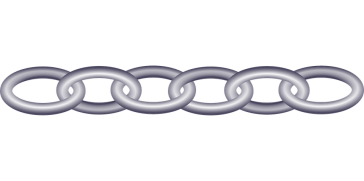 Examination of chimp and human karyotypes shows that chimps have 2 smaller 
chromosome pairs not found in humans; and humans have one larger chromosome 
pair (#2) not found in chimps.It has been suggested that human chromosome # 2 was formed by the end-to-end
fusion of the two chimp chromosomes at some point in the past. If this is true, 
there should be some evidence that can be observed to support this idea.

Use what you know about the STRUCTURE OF EUKARYOTIC CHROMOSOMES  to 
MAKE THREE (3) PREDICTIONS about the structure of human chromosome #2 that 
would suggest “relatedness” between these chromosomes.  
COLOR OR ADD LABELS TO THIS DIAGRAM.
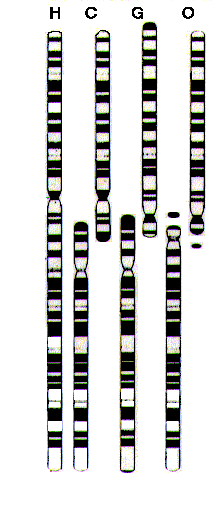 “If this fusion explanation is true, then I would expect that . . . “Kelly Riedell/Brookings Biology